Don’t Let Us Get SickWarren Zevon 2000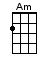 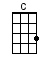 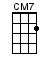 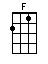 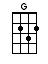 INTRO:  / 1 2 3 4 5 6 /[C]                      [F]A|---------3---5-----------|---------3---5-------7---|E|-----3-------------------|-----1-------------------|C|-0-----------------------|-0-----------------------| | 1 + 2 + 3 + 4 + 5 + 6 + | 1 + 2 + 3 + 4 + 5 + 6 + |[C]       [Am]          [F]        [G]A|-7-----5-3---3-----------|-0-3-----3---5-----------|E|---------------------3---|---------------------3---|C|-------------------------|-------------------------| | 1 + 2 + 3 + 4 + 5 + 6 + | 1 + 2 + 3 + 4 + 5 + 6 + |[C]                      [F]A|---------3-5-------------|---------3---5-------7---|E|-3---3---------------3---|-1---3-------------------|C|-------------------------|-------------------------| | 1 + 2 + 3 + 4 + 5 + 6 + | 1 + 2 + 3 + 4 + 5 + 6 + |[C]       [Am]          [F]        [C]A|-7-----5-3---3---0-------|-0---3-------3------E|-------------------------|--------------------C|-------------------------|-------------------- | 1 + 2 + 3 + 4 + 5 + 6 + | 1 + 2 + 3 + 4 + 5 +Don't [C] let us get sickDon't [F] let us get [C] oldDon't [C] let us get [CM7] stupid, al-[Am]right? [Am]Just [F] make us be [C] braveAnd [G] make us play [Am] nice[F] Let us be to-[G]gether to-[C]night [C][C]                      [F]A|---------3---5-------3---|---------3---5-------7---|E|-----3-------------------|-1---3-------------------|C|-0-----------------------|-------------------------| | 1 + 2 + 3 + 4 + 5 + 6 + | 1 + 2 + 3 + 4 + 5 + 6 + |[C]       [Am]          [F]        [G]A|-7-----5-3---3---0-------|-0---3-------5------E|-------------------------|--------------------C|-------------------------|-------------------- | 1 + 2 + 3 + 4 + 5 + 6 + | 1 + 2 + 3 + 4 + 5 +The [C] sky was on fire When I [F] walked to the [C] millTo [C] take up the [CM7] slack in the [Am] lineI [F] thought of my [C] friendsAnd the [G] troubles they've [Am] hadTo [F] keep me from [G] thinking of [C] mine [C]Don't [C] let us get sickDon't [F] let us get [C] oldDon't [C] let us get [CM7] stupid, al-[Am]right? [Am]Just [F] make us be [C] braveAnd [G] make us play [Am] nice[F] Let us be to-[G]gether to-[C]night [C][C]                      [F]A|---------3-5---------3---|---------3-5---------7---|E|-----3-------------------|-1---3-------------------|C|-0-----------------------|-------------------------| | 1 + 2 + 3 + 4 + 5 + 6 + | 1 + 2 + 3 + 4 + 5 + 6 + |[C]       [Am]          [F]        [G]A|-7-----5-3---3---0-------|-0---3---3---5------E|---------------------3---|--------------------C|-------------------------|-------------------- | 1 + 2 + 3 + 4 + 5 + 6 + | 1 + 2 + 3 + 4 + 5 +The [C] moon has a faceAnd it [F] smiles on the [C] lakeAnd [C] causes the [CM7] ripples in [Am] timeI'm [F] lucky to [C] be hereWith [G] someone I [Am] likeWho [F] maketh my [G] spirit to [C] shine [C]Don't [C] let us get sickDon't [F] let us get [C] oldDon't [C] let us get [CM7] stupid, al-[Am]right? [Am]Just [F] make us be [C] braveAnd [G] make us play [Am] nice[F] Let us be to-[G]gether to-[C]nightDon't [C] let us get sickDon't [F] let us get [C] oldDon't [C] let us get [CM7] stupid, al-[Am]right? [Am]Just [F] make us be [C] brave[G] Make us play [Am] niceAnd [F] let us be to-[G]gether to-[C]night [C]www.bytownukulele.ca